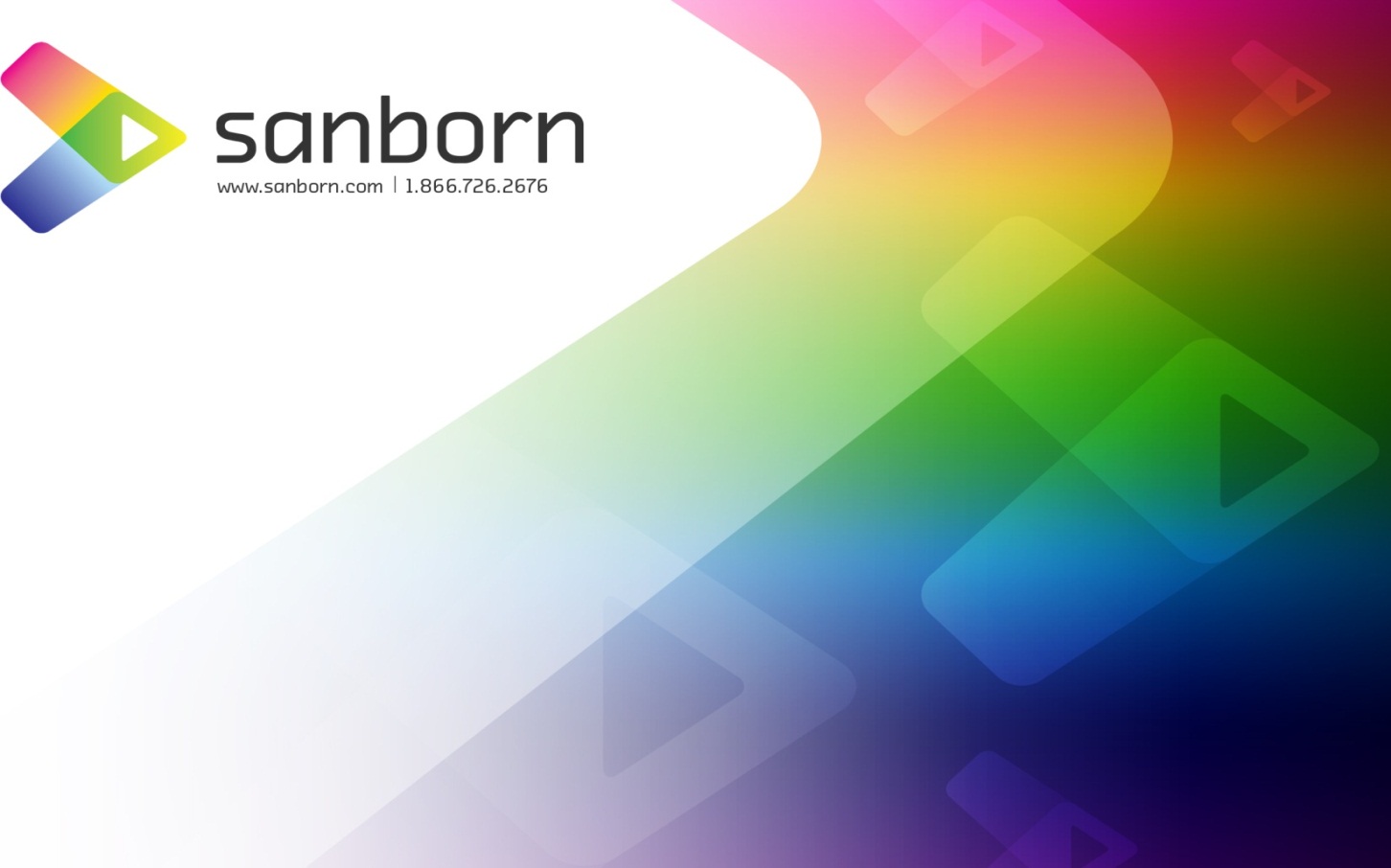 140G0219F0013-AZ_BrawleyRillito_2018_D19 USGS Contract: G16PC00051Lidar ReportAugust, 2019EXECUTIVE SUMMARYThe U.S. Geological Survey (USGS) contracted with The Sanborn Map Company, Inc. (Sanborn) to provide remote sensing services for USGS AZ BrawleyRillito in the form of Lidar. Utilizing a multi-return system, Light Detection and Ranging (Lidar) detects 3-dimensional positions and attributes to form a point cloud. The high accuracy airborne system is integrated with both Global Navigation Satellite System (GNSS) and an Inertial Measure Unit (IMU) for accurate position and orientation. Acquisition of the project area’s ~2,232mi² was completed on June 1st, 2019.The Optech Galaxy Prime and Optech Orion H300 were used to collect data for the aerial survey campaign.  The sensor is attached to the aircraft’s underside and emits rapid laser pulses that are used to calculate ranges between the aircraft and subsequent terrain below. The Airborne Lidar System (ALS) is boresighted by completing multiple passes over a known ground surface before the project acquisition. During data processing, the calibration parameters are updated and used during post-processing of the lidar point cloud. Differential GNSS unit in aircraft sampled positions at 2Hz or higher frequency. Lidar data was only acquired when GNSS PDOP is ≤4 and at least 6 satellites are in view. Collection conditions were for leaf-off vegetation. The atmosphere was free of clouds and fog between the aircraft and ground. The ground was free of snow and extensive flooding or any other type of inundationThe contents of this report summarize the methods used to establish the base station coordinates, perform the lidar data acquisition and processing as well as the results of these methods.ContentsEXECUTIVE SUMMARY	1Contents	21.0	INTRODUCTION	31.1 	Contact Information	31.2 	Purpose of Lidar Acquisition	32.0	Acquisition	42.1	Introduction	42.2	Acquisition Parameters	43.0	Processing	83.1 	Introduction	83.2	Coordinate Reference System	93.3	Calibration	93.5 	Accuracy Assessment	154.0	Product Generation	171.0	INTRODUCTIONThis document contains the technical write-up of the lidar campaign, including system calibration techniques, and the collection and processing of the lidar data. 1.1 	Contact Information 								Questions regarding the technical aspects of this report should be addressed to:Shawn Benham, PMPProgram Manager DirectorThe Sanborn Map Company, Inc.1935 Jamboree Drive, Suite 100Colorado Springs, CO 80920(719) 502-1296sbenham@sanborn.com1.2 	Purpose of Lidar AcquisitionThe objective of this project is to collect accurate measurements of the bare-earth surface as well as above ground features to be provided as geometric inputs for surface and/or change modeling as is relates survey assessments.1.3 	Project Location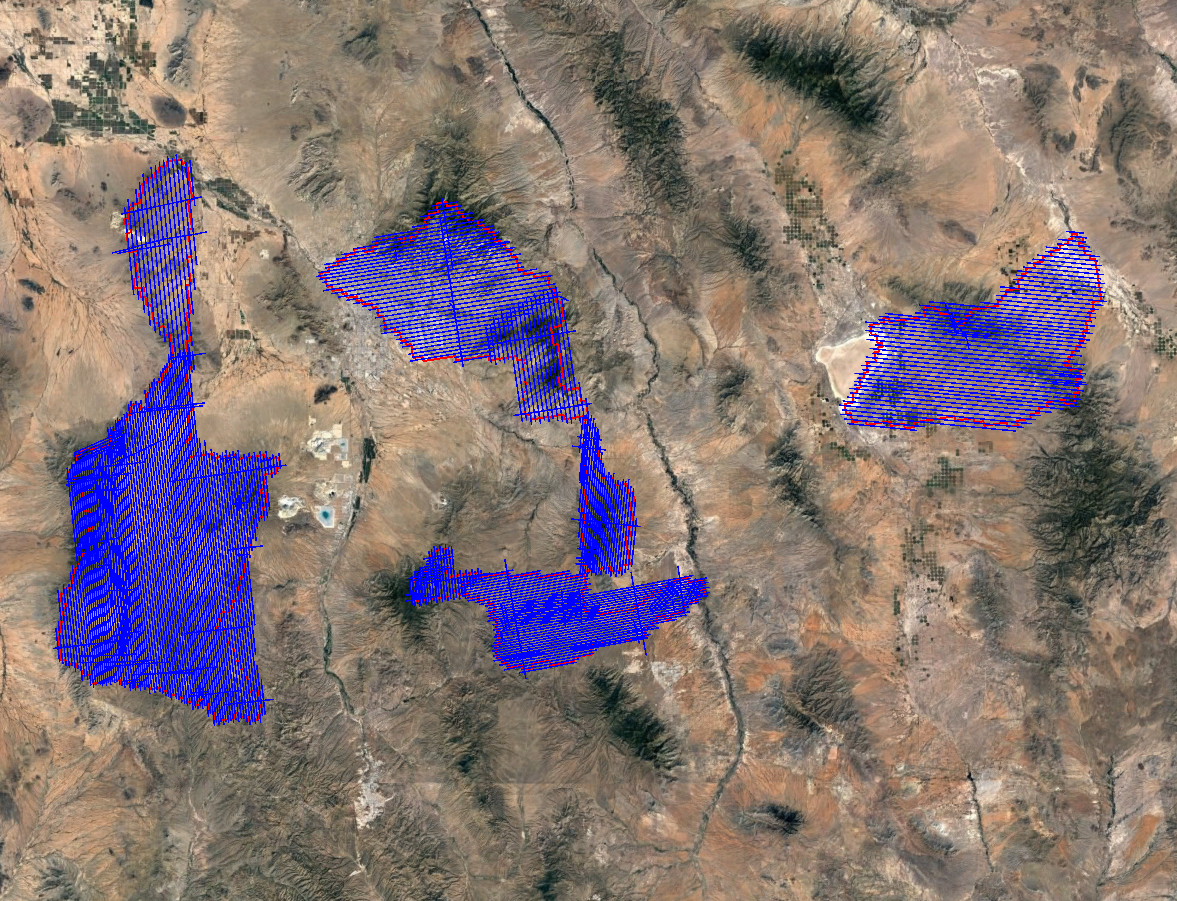 Figure 1:  AOI and Trajectories As-Flown2.0	Acquisition2.1	IntroductionThis section outlines the lidar system, flight reporting and data acquisition methodology used during the collection of the Presque Isle County campaign. Although Sanborn conducts all lidar missions with the same rigorous and strict procedures and processes, all lidar collections are unique.2.2	Acquisition ParametersSanborn specifically defined the collection parameters to accomplish the desired project specifications. Tables 1-3 shows the planned acquisition parameters utilized for this aerial survey with the sensor(s) installed.Table 1: Lidar Acquisition ParametersTable 2: Lidar Acquisition ParametersTable 3: Lidar Acquisition Parameters2.3	Field Work ProceduresSanborn’s standard procedure before every mission is to perform pre-flight checks to ensure correct operation of all systems. All cables were checked and the sensor head glass was cleaned. A five minute static session was conducted on the ground with the engines running prior to take-off in order to establish fine-alignment of the IMU and to resolve GNSS ambiguities. The project acquisition consisted of forty (40) missions. During the data collection, the operator recorded information on log sheets which includes weather conditions, lidar operation parameters, flight line statistics and PDOP.  Near the end of each mission, GNSS ambiguities are again resolved by flying within ten kilometers of the base stations to aid in post-processing.Preliminary data processing was performed in the field immediately following the missions for quality control of GNSS data and to ensure sufficient coverage of the project AOI.  Any problematic data could then be re-flown immediately as required.  Final data processing was completed in the Colorado Springs, CO office. Table 4 below shows the flight acquisition metrics for the entire collection. Table 5 contains the base station names and locations in operation during acquisition. Base station coordinates are provided in NAD83 (2011), Geographic Coordinate System, Ellipsoid, Meters. Table 4: Collection Date Time by Mission Table 5: GNSS Reference Station Coordinates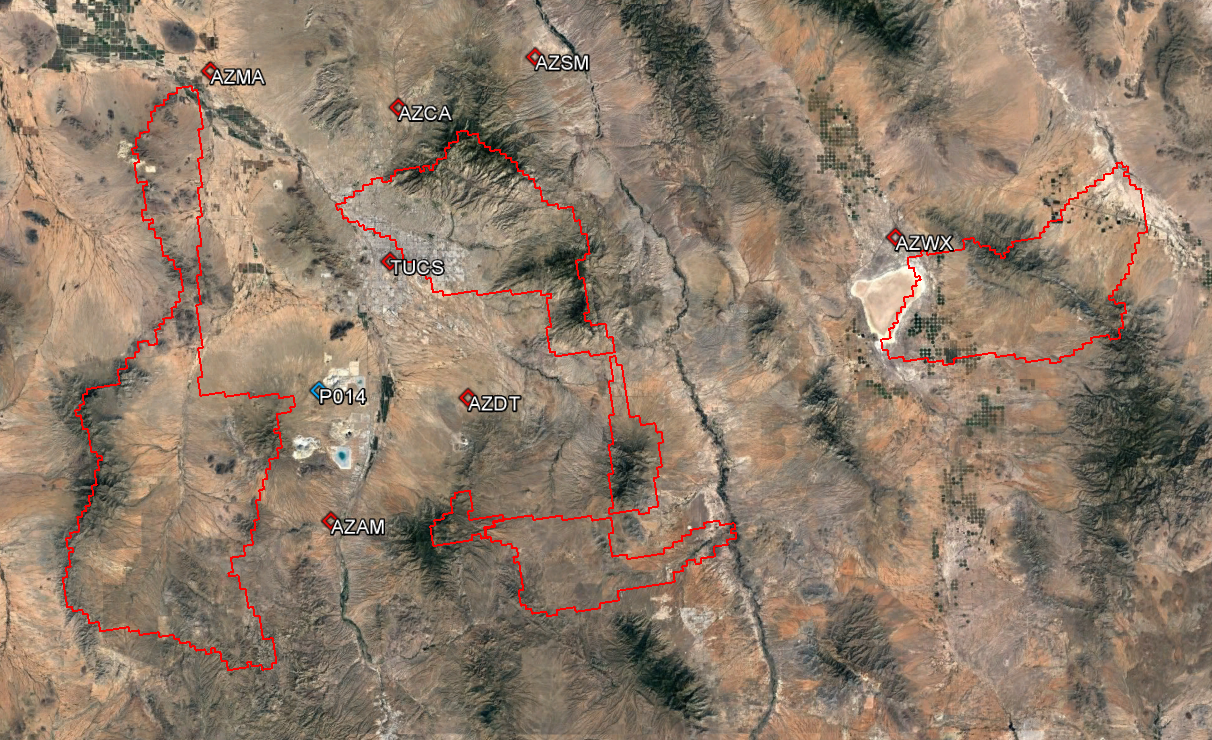 Figure 2: GNSS Reference Stations3.0	Processing3.1 	IntroductionThe ABGNSS/IMU data was post-processed using Applanix POSPac MMS  software to create Smoothed Best Estimate Trajectory (SBET) file(s). The SBET was then combined with the laser range measurements in Optech-LMS software to produce the 3-dimensional coordinates resulting in an accurate set of Raw Point Cloud (RPC) mass points. These raw swath (*.las) files are output in WGS84, UTM, Ellipsoid, Meters and transformed to the project Coordinate Reference System (CRS) upon ingest into GeoCue before project wide calibration.The Optech-LMS pre-processing software created raw swath files with all return values. This multi-return information was processed and classified to obtain the required feature for delivery.  All lidar data is processed using the ASPRS binary LAS format version 1.4. Table 6 illustrates the achieved point cloud statistics.Table 6: Point Cloud Statistics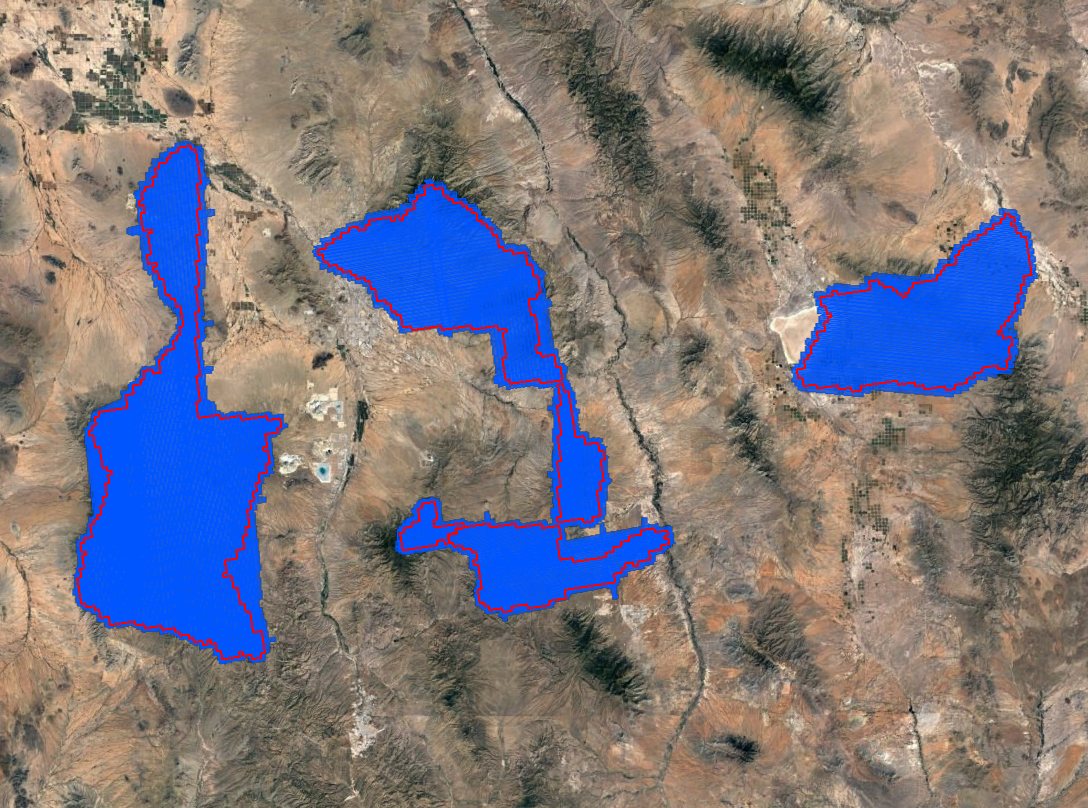 Figure 3: Raw Point Cloud Coverage 3.2	Coordinate Reference SystemHorizontal Datum:	North American Datum of 1983 (2011)Projection:		UTM Zone 12Vertical Datum:		North American Vertical Datum of 1988Geoid Model:		Geoid12BUnits:			Meters3.3	CalibrationSanborn uses Optech-LMS and the latest boresight values to combine the processed SBET with the laser scan files to produce the lidar point cloud. The data is processed by mission and is output in ASPRS LASv1.4 Point Data Record Format (PDRF) 6 with 16bit linearly scaled intensities to the nearest 0.001 3D position. Each mission is produced in WGS84, UTM, Ellipsoid, Meters and transformed to the project CRS upon import into GeoCue.Each mission in imported into GeoCue where each individual flight line is assigned a unique flight line number. The SBET is cut per mission into TerraScan Trajectory files based on flight line number and timestamp to be utilized during the calibration process. The project area(s) are broken into logical blocks based on AOIs or predetermined delivery blocks and the individual flight lines are populated into calibration tile grids. These calibration tile grids are prepared for scanner, line, mission, block and eventual project wide calibration routines by first running point cloud filters to identify ground and building features to be used during TerraMatch processes.After successful point cloud filters have been run on the calibration dataset TerraMatch is used to extract Tie Line Observations. TerraMatch Tie Lines are 3D vectors extracted from the lidar points cloud intended to reduce the overwhelming data size to a more manageable amount. Each Tie Line is extracted using a series of parameters designed to identify features such a flat or sloping ground or roofline apexes that geospatially correlates to the same observation of an overlapping flight line. These collected 3D vectors are then utilized across multiple iterations to reduce the average offset from line to line, mission to mission, and block to block. TerraMatch Solutions are calculated to adjust Roll, Heading, Pitch, X, Y and Z in combination to reduce the Root Mean Square Deviation (RMSDr and RMSDz). These solutions are calculated, applied, and checked throughout the calibration process.Sanborn takes advantage of both visual and statistical validation methodologies to review and ensure overlap consistency of the lidar data meets and/or exceeds project specifications. Differential Elevation (dZ) rasters are color ramp (Dark Green, Green, Yellow, Orange, Red) based visual representations produced to identify vertical offsets between flight lines. The dZ rasters are reviewed in their entirety for flight lines and areas that exceed the required RMSDz. Furthermore, an additional set of TerraMatch Tie Lines are produced after corrections are applied and a Tie Line Report is produced to assess the X. Y. and Z offset averages for each line and the project. This visual and statistical review guarantees the relative accuracy of the lidar dataset. Table 7 outlines the relative accuracy requirements of the project. Tables 8 – 11 are the relative accuracies achieved.Table 7: Relative Accuracy Requirements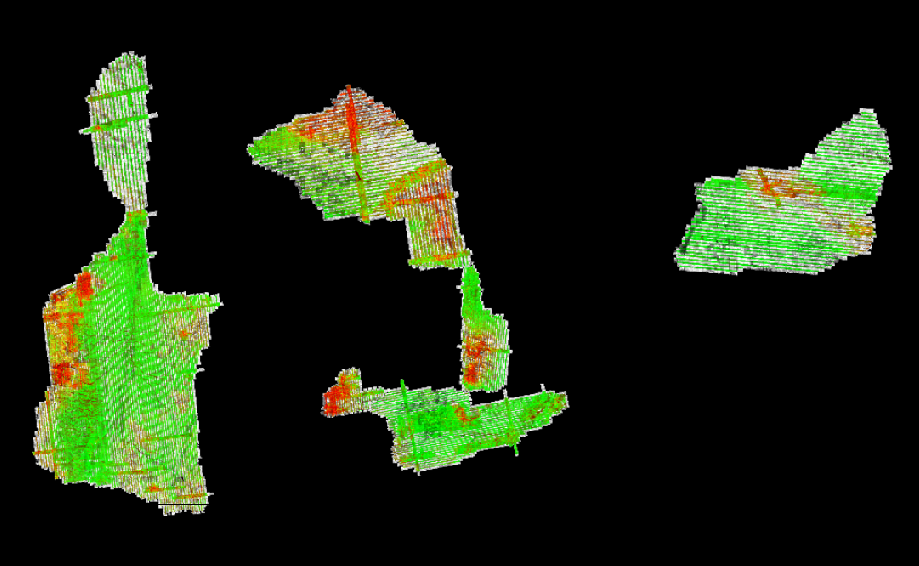 Figure 4:  dZ RastersTable 8: Average Magnitudes by Line (Meters)Table 9: Internal Observation Statistics (Meters)Table 10: Overall Relative Accuracy (Meters)Table 11: Vector Observations3.4 	Lidar ClassificationLidar filtering was accomplished using GeoCue with TerraSolid processing and modeling software.  The filtering process reclassifies all the data into classes with in the point cloud file based scheme. Once the data is classified, the entire dataset is reviewed and manually edited for anomalies that are outside the required guidelines of the product specification or contract requirements. This can include, but is not limited to, removing bridges, structures, filling culverts, and manually analyzing the bare-earth surface by classifying features that belong in non-extraneous classification codes. Table 12 outlines the point classes leveraged in the lidar dataset.Table 12: Lidar Classification Scheme3.5 	Accuracy AssessmentThe lidar dataset was evaluated using a total of 132 check points (74 NVA + 58 VVA). The end result provided an RMSEz that fell within project specifications. Please see the Attachment A for the full Vertical Accuracy Report and the project Metadata for an in-depth accuracy assessment. Table 13 outlines the absolute accuracy requirements of the project. Table 14 shows high level statistics and mean errors for the area processed by Sanborn.Table 13: Absolute Accuracy RequirementsTable 14: Vertical Accuracy Assessment of Check Points (Meters)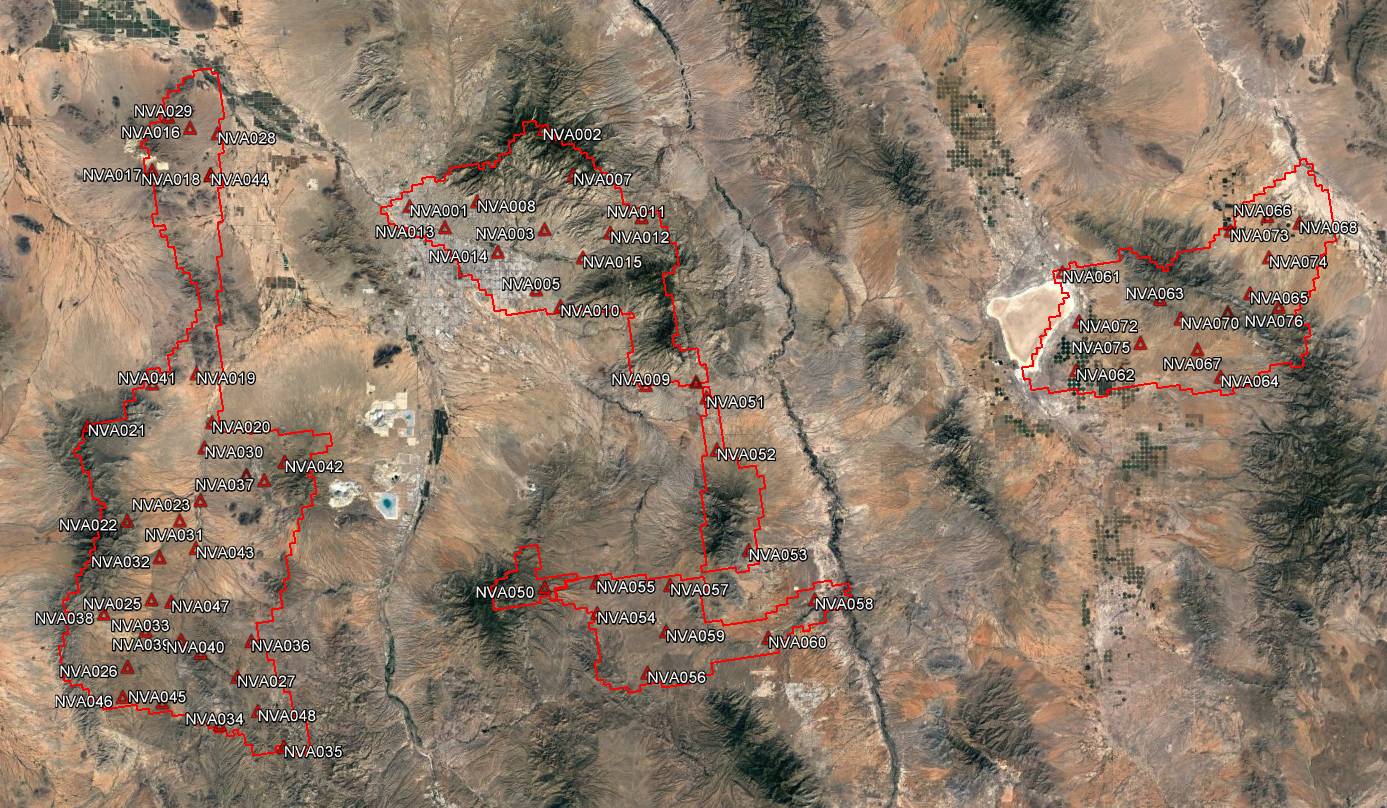 Figure 5:  Non-vegetated Check Point Distribution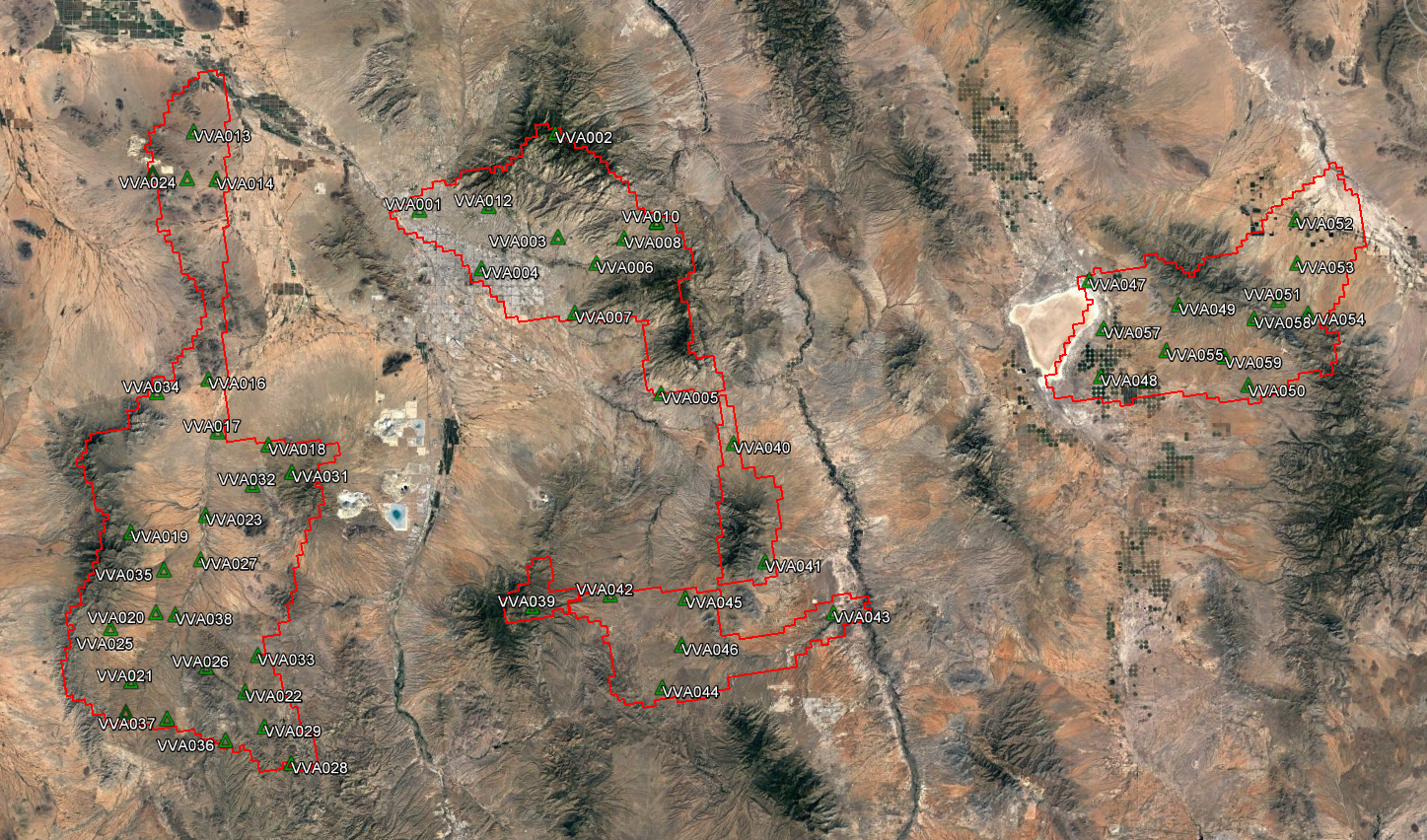 Figure 6:  Vegetated Check Point Distribution4.0	Product GenerationOnce the lidar surface was finalized and manually QC’d for anomalies, the required deliverables were then generated and/or organized. The following products were generated using the final coordinate system as defined in the contract, and provided in section 4.0 of this report.Classified Point CloudThe Classified Point Cloud, containing all returns, is delivered in LASv1.4 (*.las) format and meets project specifications. The Classified Point Cloud contains file names referencing the tile index.Bare-Earth Digital Terrain Model32-bit ERDAS Imagine (*.img) 2 ft elevation rasters were created from the bare-earth points in the processed lidar dataset. Each pixel contains an elevation value interpolated from the lidar.Intensity Rasters8-bit GeoTIFF (*.tiff) 2 ft intensity rasters were created from the first-return points in the processed lidar dataset.Biomass Inventory/CanopyEsri Geodatabase (*.gdb) of tree canopy polygons and tree crown points.Other DeliverablesVertical Accuracy ReportMetadataA final QC process was undertaken to validate all deliverables for the project. Prior to release of data for delivery, Sanborn’s Quality control/quality assurance department reviews the data and then releases it for delivery.Planned Acquisition ParametersPlanned Acquisition ParametersSensorOptech Galaxy PrimeAircraftN7269T - CESSNA T206HFlying Height (AGL)1600Air Speed (kts)120Field of View (degrees)46Overlap (%)30Pulse Rate (kHz)250Scan Rate (Hz)52Laser Footprint (m)0.25Mode (PIA)YesPoint Spacing (m)0.61Point Density (pls/m²)2.73Swath Width (m)1358Acquisition ParametersAcquisition ParametersSensorOptech Galaxy PrimeAircraftN27DV - CESSNA T206HFlying Height (AGL) (m)1600Air Speed (kts)120Field of View (degrees)46Overlap (%)30Pulse Rate (kHz)250Scan Rate (Hz)52Laser Footprint (m)0.25Multi-PulseYesPoint Spacing (m)0.61Point Density (pls/m²)2.73Swath Width (m)1358Acquisition ParametersAcquisition ParametersSensorOptech Orion H300AircraftN7269T - CESSNA T206HFlying Height (AGL) (m)1500Air Speed (kts)120Field of View (degrees)34Overlap (%)30Pulse Rate (kHz)150Scan Rate (Hz)46Laser Footprint (m)0.25Multi-PulseYesPoint Spacing (m)0.67Point Density (pls/m²)2.23Swath Width (m)917DateSensorSerial #Tail #MissionIDPDOPStart (UTC)End (UTC)03/05/19Optech Galaxy Prime5060410N7269T20190305A1.422:38:041:17:2203/06/19Optech Galaxy Prime5060410N7269T20190306A1.517:06:2420:59:3103/09/19Optech Galaxy Prime5060410N7269T20190309A1.515:36:2320:32:3603/09/19Optech Galaxy Prime5060410N7269T20190309B1.522:23:3223:42:1203/14/19Optech Galaxy Prime5060410N7269T20190314A1.415:03:0418:39:5403/14/19Optech Galaxy Prime5060410N7269T20190314B1.420:58:041:07:5503/15/19Optech Galaxy Prime5060410N7269T20190315A1.415:07:4218:15:0403/20/19Optech Galaxy Prime5060410N7269T20190320A1.516:58:0418:59:5703/21/19Optech Galaxy Prime5060410N7269T20190321A1.515:44:4420:08:0204/05/19Optech Orion H30012SEN315N7269T20190405A1.516:28:0419:24:4004/07/19Optech Orion H30012SEN315N7269T20190407A1.515:11:2419:52:3804/08/19Optech Orion H30012SEN315N7269T20190408A1.414:32:4217:15:0504/14/19Optech Galaxy Prime5060410N27DV20190414A1.416:33:0418:32:4204/14/19Optech Galaxy Prime5060410N27DV20190414B1.422:34:440:51:0604/16/19Optech Orion H30012SEN315N7269T20190416A1.513:36:2417:16:2204/18/19Optech Orion H30012SEN315N7269T20190418A1.513:28:0417:26:2704/19/19Optech Orion H30012SEN315N7269T20190419A1.613:11:2417:36:1204/20/19Optech Orion H30012SEN315N7269T20190420A1.714:49:4416:38:5204/21/19Optech Orion H30012SEN315N7269T20190421A1.513:21:2416:25:1504/21/19Optech Orion H30012SEN315N7269T20190421B1.517:42:4721:01:1604/23/19Optech Orion H30012SEN315N7269T20190423A1.612:43:5616:35:4604/24/19Optech Orion H30012SEN315N7269T20190424A1.412:39:4416:05:1404/26/19Optech Orion H30012SEN315N7269T20190426A1.818:11:1520:45:0104/27/19Optech Orion H30012SEN315N7269T20190427A1.612:43:4417:58:0804/27/19Optech Orion H30012SEN315N7269T20190427B1.620:14:4423:55:2104/28/19Optech Orion H30012SEN315N7269T20190428A1.412:31:1115:10:1305/04/19Optech Orion H30012SEN315N7269T20190504A1.718:56:2420:48:3905/05/19Optech Orion H30012SEN315N7269T20190505A1.712:49:4416:14:4205/05/19Optech Orion H30012SEN315N7269T20190505B1.717:36:5218:24:0205/25/19Optech Orion H30012SEN315N7269T20190525A1.619:37:2620:45:4205/26/19Optech Orion H30012SEN315N7269T20190526A1.712:45:1616:07:3505/27/19Optech Orion H30012SEN315N7269T20190527A1.612:27:5217:01:3405/28/19Optech Orion H30012SEN315N7269T20190528A1.612:22:4916:59:5806/01/19Optech Orion H30012SEN315N7269T20190601A1.612:32:5614:32:32DesignationTypePIDLatitude (N)Longitude (W)Elevation (m)P014CORSDL771631 58 22.40596111 05 54.902111068.881AZAMSmartNetn/a31 43 48.10295111 04 16.85142929.866AZCASmartNetn/a32 30 04.85037110 55 36.56764933.485AZDTSmartNetn/a31 57 37.55400110 46 16.09602993.593AZMASmartNetn/a32 34 05.88196111 20 37.29340536.858AZSMSmartNetn/a32 35 45.50213110 37 28.122261018.045AZWXSmartNetn/a32 15 27.62170109 49 46.896171249.837TUCSSmartNetn/a32 12 49.80399110 56 36.89758721.399CategoryValueAggregate Total Points37,718,169,448Aggregate Nominal Pulse Spacing (m)0.45Aggregate Nominal Pulse Density (pls/m²)4.9Aggregate Nominal Pulse Spacing (m)1.48Aggregate Nominal Pulse Density (pls/m²)0.5CategoryValueSmooth Surface Repeatability (m)≤0.060Swath overlap difference, RMSDz (m)≤0.080Swath overlap difference, Maximum (m)±0.160No Data0m to 0.04m0.04m to 0.08m0.08m to 0.12m0.12m to 0.16m> 0.16mLineXYZLineXYZLineXYZ1--0.0154260.0220.0310.0157210.0200.0360.0132--0.0164270.0270.0340.0167220.0180.0330.0143--0.015428--0.0147230.0180.0310.0154--0.0154290.0310.0340.0167240.0220.0260.0145--0.015430--0.0207250.0250.0330.0136--0.0144310.0300.0310.0177260.0230.0270.0147--0.0134320.0300.0330.0187270.0210.0260.0148--0.0134330.0640.0570.0227280.0260.0200.0179--0.0144340.0310.0330.0227290.0310.0200.01610--0.0144350.0350.0340.0227300.0270.0230.015110.0230.0530.0144360.0310.0340.0247310.0260.0160.024120.0180.0630.0154370.0120.0600.0227320.0280.0330.014130.0130.0680.0164380.0260.0150.0227330.0290.0370.013140.0000.0710.0164390.0420.0190.0237340.0260.0370.013150.0170.0700.0174400.0430.0320.0207350.0530.0700.013160.0630.0380.0184410.0210.0330.0237360.0340.0730.012170.0770.0250.0184420.0180.0310.0307370.0280.0570.012180.0560.0110.018443--0.0437380.0390.0380.012190.0660.0130.0194440.0150.0610.0317390.0200.0430.01321--0.0204450.0160.0430.0367400.0270.0390.01222--0.0204460.0250.0290.0187410.0260.0320.012230.0620.0100.0204470.0230.0280.0157420.0220.0100.012240.0570.0090.0194480.0270.0330.0177430.0320.0270.01225--0.0164490.0080.0270.0217440.0320.0390.01226--0.019450--0.0197450.0270.0490.01527--0.0194510.0760.0310.0207460.0240.0200.013280.0300.0070.0194520.0750.0310.0217470.0010.0250.013290.0330.0080.020453--0.022748--0.014300.0130.1360.021454--0.025800--0.012310.0320.0650.020455--0.027801--0.012320.0410.0610.0164560.1140.0190.023802--0.013330.0180.0070.0174570.1150.0190.022803--0.012340.0390.0010.0114580.0090.0280.020804--0.01437--0.0194590.0130.0230.019805--0.015380.0270.0670.0184600.0330.0400.0188060.1210.0140.015390.0340.0620.0174610.0290.0390.0198070.1210.0140.014400.0550.0800.0154620.0220.0310.018808--0.015410.0540.0730.0154630.0330.0270.018809--0.015420.0390.0670.0144640.0360.0280.018810--0.014430.0260.0290.016465--0.018811--0.014440.0300.0370.017466--0.0208120.0100.0060.014450.0210.0480.016467--0.0198130.0730.0310.015460.0160.0450.015468--0.0188140.0480.0300.014470.0260.0360.015469--0.0198150.0300.0210.013480.0310.0130.014470--0.027816--0.017490.0250.0240.0144710.0080.0180.0238170.0220.0220.016500.0190.0450.0144720.0120.0330.027818--0.015510.0290.0400.015473--0.0348190.0280.0270.019520.0310.0370.0155000.0370.0420.0168200.0340.0240.015530.0280.0370.014501--0.0158210.0450.0270.016540.0380.0230.019502--0.0178220.0520.0260.018550.0450.0100.012503--0.0168230.0520.0260.01659--0.017504--0.0148240.0480.0450.015600.0110.0010.0175050.0250.0330.0168250.0390.0450.01361--0.0125060.0160.0220.0108260.0480.0610.01362--0.0325070.0200.0350.0218270.0070.0300.01263--0.0225080.0180.0320.0178280.0120.0470.01564--0.0145090.0190.0320.016829--0.0141000.0440.0970.0105100.0160.0420.0178300.0250.0480.0141010.0340.0470.011511--0.0158310.0340.0380.0131020.0350.0280.0115120.0230.0360.015832--0.015103--0.0115130.0260.0330.0158330.0330.0250.013104--0.0115140.0450.0260.0168340.0370.0310.015105--0.0115150.0160.0230.0138350.0200.0290.013106--0.0125160.0240.0100.0148360.0250.0330.013107--0.0125170.0380.0580.0148370.0340.0370.013108--0.0135180.0310.0430.0158380.0320.0250.013109--0.013519--0.0148390.0490.0290.013110--0.0135200.0220.0330.0198400.0540.0290.013111--0.0125210.0370.0320.0178410.0530.0250.0141120.0190.0860.0125220.0250.0250.0148420.0520.0180.0131130.0090.0470.0135230.0210.0230.0148430.0280.0130.0131140.0320.0380.0135240.0770.1120.0138440.0400.0280.0131150.0230.0220.0145250.0200.0130.0138450.0470.0220.0141160.0280.0240.0145260.0290.0250.0138460.0210.0190.0131170.0250.0240.0145270.0220.0190.0118470.0160.0170.0141180.0290.0230.0145280.0260.0290.0168480.0670.0380.0141190.0260.0220.0155290.0470.0290.0198490.0520.0430.0141200.0200.0210.0145300.0300.0230.0168500.0100.0230.0131210.0280.0280.0135310.0340.0210.0178510.0390.0260.0141220.0260.0190.016532--0.0138520.0350.0200.0151230.0300.0270.012533--0.0148530.0260.0100.0141240.0230.0280.013534--0.0128540.0270.0040.0131250.0180.0430.015535--0.0138550.0020.0140.0131260.0300.0330.021536--0.0128560.0590.0100.0131270.0320.0250.017537--0.0128570.1180.0080.0121280.0190.0310.021538--0.0128580.0060.0110.0121290.0260.0220.015539--0.0138590.0050.0120.0131300.0260.0250.014540--0.013860--0.0131310.0270.0260.015541--0.014861--0.0131320.0290.0230.013542--0.012862--0.0131330.0240.0200.014543--0.0128630.0560.0100.014134--0.010544--0.0138640.0110.0020.014135--0.015545--0.017865--0.013136--0.014546--0.013866--0.013137--0.014547--0.019867--0.015138--0.017548---8680.0540.0170.015139--0.012549---8690.0500.0160.014140--0.014550---870--0.014141--0.023551---8710.0820.0100.014142--0.021552---8720.0690.0090.014143--0.017553---873--0.0142000.0910.0070.013554---8740.0050.0210.014201--0.012555--0.0148750.0220.0360.014202--0.017556--0.0148760.0420.0270.0142030.0040.0020.017557--0.016877--0.0152040.0220.0260.014558--0.014878--0.0152050.0580.0440.0175590.0020.0350.0148790.0030.0180.0152060.0610.0390.016560--0.015880--0.0152070.0160.0510.015561--0.0148810.0250.0130.0152080.0530.0390.014562--0.0148820.0300.0330.0152090.0100.0130.012563--0.0138830.0340.0190.0132100.0310.0290.015564--0.0148840.0310.0170.0142110.0300.0360.015565--0.0138850.0250.0140.014212--0.014566--0.014886--0.0132130.0000.0010.014567--0.013887--0.0142140.0000.0020.012568--0.013888--0.014215--0.012569--0.0138890.0740.0450.0152160.0570.0430.012570--0.0138900.0740.0460.0162170.0570.0430.012571--0.013891--0.009218--0.011572--0.012892--0.0082190.0910.0070.013573--0.012893--0.0142200.0290.0380.013574--0.013894--0.0132210.0220.0190.012575--0.013895--0.0143000.0390.0330.013576--0.012896--0.0143010.0580.0440.014577--0.015897--0.015302--0.013578--0.011898--0.018303--0.0135790.0130.0030.014899--0.016304--0.012580--0.0159000.0110.0340.011305--0.013581--0.0119010.0210.0290.012306--0.012582--0.0119020.0060.0120.0133070.0000.0200.012583--0.0139030.0010.0000.0163080.0640.0630.012584--0.0129040.0070.0660.0123090.0750.0710.013585--0.0129050.0000.0310.012310--0.014586--0.0129060.0180.0920.015311--0.014587--0.0159070.0170.0530.016312--0.015588--0.013908--0.016313--0.014589--0.013909--0.015314--0.014590--0.013910--0.017315--0.013591--0.013911--0.014316--0.012592--0.013912--0.009317--0.014593--0.024913--0.016318--0.0155940.0180.0000.016914--0.016319--0.0145950.0100.0340.017915--0.018320--0.014596--0.013916--0.017321--0.016597--0.013917--0.016322--0.0205980.0250.0170.015918--0.013323--0.0135990.0300.0260.0119190.0490.0330.014324--0.0206000.0150.0160.0139200.0450.0090.015325--0.0096010.0200.0180.011921--0.0143260.0270.0420.0136020.0110.0160.013922--0.015327--0.012603--0.013923--0.0144000.0380.0220.026604--0.0119240.0010.0660.0144010.0360.0420.0246050.0200.0230.015925--0.0154020.0200.0340.0186060.0320.0450.014926--0.0144030.0200.0390.0166070.0160.0320.0159270.0060.0120.0164040.0200.0430.0166080.0150.0230.0179280.0020.1230.0184050.0310.0380.015700--0.015929--0.0134060.0290.0300.013701--0.014930--0.0154070.0320.0340.014702--0.014931--0.0114080.0290.0350.0147030.0260.0180.013932--0.0104090.0280.0360.0147040.0280.0240.013933--0.0144100.0260.0420.0147050.0180.0320.013934--0.0134110.0170.0440.0157060.0210.0240.013935--0.0104120.0170.0460.0167070.0200.0210.012936--0.009413--0.0247080.0310.0280.013937--0.0104140.0190.0390.0167090.0290.0280.012938--0.0144150.0230.0360.0197100.0190.0270.012939--0.0134160.0220.0390.0197110.0200.0320.012940--0.0134170.0190.0370.0167120.0230.0560.013941--0.0114180.0190.0340.0167130.0310.0400.013942--0.0154190.0210.0340.0177140.0280.0420.013943--0.0144200.0200.0360.0177150.0280.0430.013944--0.0114210.0200.0340.0177160.0220.0240.016945--0.0174220.0300.0350.0197170.0270.0160.020946--0.0124230.0270.0360.0187180.0160.0320.012947--0.0124240.0240.0350.0167190.0150.0380.013948--0.0134250.0240.0320.0157200.0210.0430.012CategoryXYZAverage Magnitude0.0240.0350.015RMS Values0.0380.0520.020Maximum Values0.1600.1600.160Observation Weight99814.099814.01613675.0CategoryMismatchAverage 3D Mismatch0.01811Average XY Mismatch0.05209Average Z Mismatch0.01541CategoryObservationsSection Lines715,965Roof Lines46,689CodeDescriptionDefinition1UnclassifiedProcessed, but unclassified2GroundBare-earth surface3Low Veg0-3 meters (Automated), *NRCS AOI Only4Medium Veg3-7 meters (Automated), *NRCS AOI Only5High Veg>7 meters (Automated), *NRCS AOI Only6Building(Automated), *NRCS AOI Only7Low NoiseErroneous returns below bare-earth surface9WaterHydrologically identified water surface points17Bridge DecksStructure carrying a means of transit of higher elevation18High NoiseErroneous atmospheric returns above bare-earth surface20Ignored GroundBare-earth points near breaklines excluded from DEMFlagOverlapOverage points lying within overlapping areas of two or more swathsFlagWithheldOutliers, blunders, noise points, geometrically unreliable points near the extreme edge of the swathCategoryValueRMSEz (m)≤0.10@ 95-percent confidence level (m)≤0.30Broad Land Cover Type# of PointsRMSEz95% Confidence Level95th PercentileNVA of Point Cloud740.0390.077NVA of Bare Earth740.0390.077NVA of DEM740.0390.076VVA of Bare Earth580.0570.100VVA of DEM580.0570.094